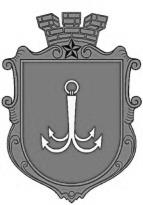                                           ОДЕСЬКА МІСЬКА РАДАПОСТІЙНА КОМІСІЯЗ ПИТАНЬ ОХОРОНИ ЗДОРОВ’Я  ________________№_________________на №______________від______________ПОРЯДОК ДЕННИЙ08.09.2021                          10.00                      Велика зала							           (пл. Думська, 1)Розгляд проекту рішення Одеської міської ради «Про присвоєння імені академіка Резніка Бориса Яковича Комунальному некомерційному підприємству «Дитячий консультативно-діагностичний центр» Одеської міської ради та затвердження статуту підприємства у новій редакції». 2. Розгляд проекту рішення Одеської міської ради «Про надання дозволу закладам охорони здоров’я комунальної власності територіальної громади м. Одеси на укладання договорів про співпрацю  з Одеським національним медичним університетом».3. Розгляд проекту рішення Одеської міської ради «Про внесення змін до Міської цільової програми «Здоров’я»      на 2021-2023 роки, затвердженої рішенням Одеської міської ради від 24 грудня 2020 року № 21-VІII».4. Розгляд інформації Департаменту фінансів щодо надання матеріальної допомоги мешканцям міста Одеси на лікування в цілому, та в т.ч. серцево-судинних захворювань та інфографічні матеріали щодо наявності ангіогрофів по регіонам України.5. Розгляд звернення ТОВ «Центр сімейної медицини «Амедіка»».6. Про розгляд звернення громадських організацій від 26.07.2021                    № 1676/2-мр щодо стану кардіологічної галузі в м. Одесі.7. Різне.пл. Думська, 1, м. Одеса, 65026, Україна